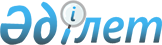 Т.М.Досмұханбетовті Қазақстан Республикасы Президентінің Іс басқарушысы қызметіне тағайындау туралыҚазақстан Республикасы Президентінің 2006 жылғы 19 қаңтардағы N 26 Жарлығы

      Темірхан Мыңайдарұлы Досмұханбетов Қазақстан Республикасы Президентінің Іс басқарушысы болып тағайындалсын.        Қазақстан Республикасының 

      Президенті 
					© 2012. Қазақстан Республикасы Әділет министрлігінің «Қазақстан Республикасының Заңнама және құқықтық ақпарат институты» ШЖҚ РМК
				